Γιατί βάφουμε κόκκινα τα αβγά? Τι συμβολίζει το αβγό?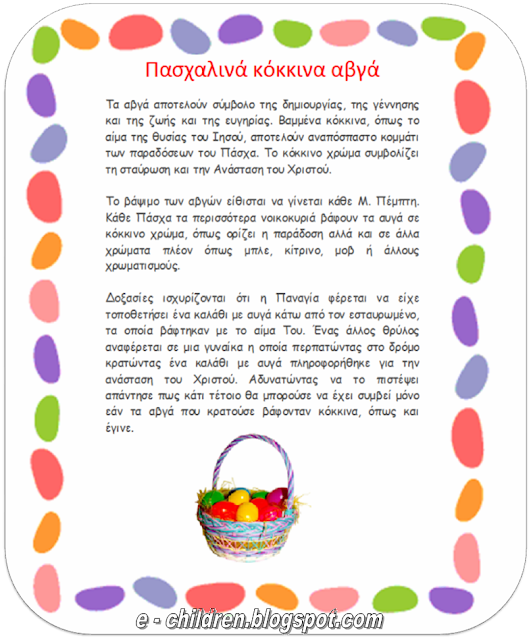 